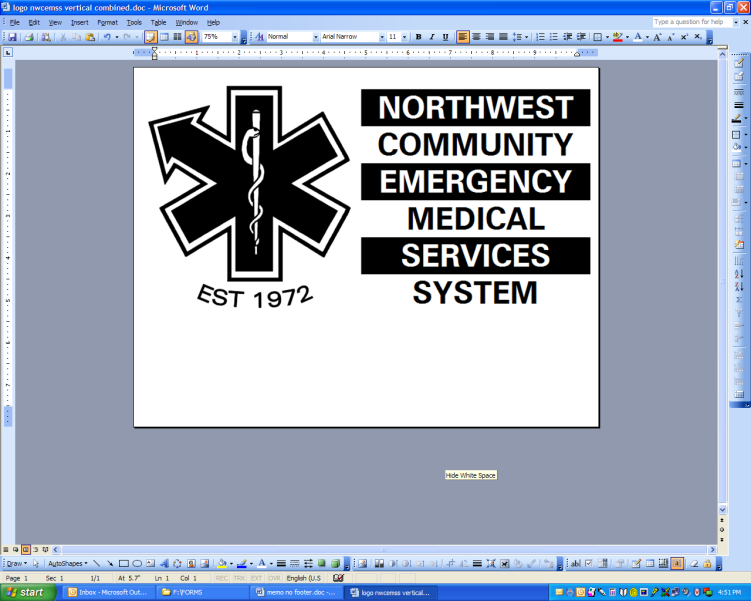 ECRN Accounting of CE hours for Academic Year 2020-2021 Need 8 hrs NWC EMSS-approved CE 7/1/20 – 6/30/21 All ECRN CE completed in compliance with E7 policy and on file. Incomplete: Please let us know if your noncompliance stems from a desire to drop your ECRN license or other extenuating circumstances that may have kept you from meeting System policy requirements. Otherwise, we trust that all outstanding elements will be completed by July 15, 2021 to keep you in good standing in the System.	In witness: Hospital EMS CoordinatorCC:	Individual; Nurse Manager; Hospital EMSCDateName ECRN:Hospital:e-mail address:CE COMPLETEDCE COMPLETEDCE missing/incompleteCE missing/incompleteCE missing/incomplete In-station CE completed per E7 policy (including credit questions) In-station CE completed per E7 policy (including credit questions) 7/20  Stroke/seizures 8/20  Diabetes/Elderly/Obesity 9/20  Cardiac arrest mgt10/20 Peds Medical Emerg.11/20 OB Complications 1/21  Adult Resp./Covid-19 2/21  Peds Resp./New AHAH ECC 3/21  Cardiac cases/rhythms 4/21  12L ECG analysis/cases 5/21  Cardiac arrest; all ages 1/21  Adult Resp./Covid-19 2/21  Peds Resp./New AHAH ECC 3/21  Cardiac cases/rhythms 4/21  12L ECG analysis/cases 5/21  Cardiac arrest; all agesClass hours:Packet hours: 7/20  Stroke/seizures 8/20  Diabetes/Elderly/Obesity 9/20  Cardiac arrest mgt10/20 Peds Medical Emerg.11/20 OB Complications 1/21  Adult Resp./Covid-19 2/21  Peds Resp./New AHAH ECC 3/21  Cardiac cases/rhythms 4/21  12L ECG analysis/cases 5/21  Cardiac arrest; all ages 1/21  Adult Resp./Covid-19 2/21  Peds Resp./New AHAH ECC 3/21  Cardiac cases/rhythms 4/21  12L ECG analysis/cases 5/21  Cardiac arrest; all agesOther CE awarded per E7 policyOther CE awarded per E7 policyOther CE awarded per E7 policyOther CE awarded per E7 policyOther CE awarded per E7 policyDateTopic/activityTopic/activityTopic/activity# Hours awarded Other CE activities relevant to the topics being offered to EMS personnel that have received an Ill EMS site code or approval by a nursing CE accrediting body.  List topics: Completing EMS-related QI List: Writing EMS-related journal articles, textbook chapters, hospital policies, etc. Hr. for hr. credit will be awarded up to 20% of the total # of hrs for one topic.  List: Completing nationally accredited classes with content relevant to an ECRN based on hardship: ACLS, PALS, ENPC, PEPP, TNCC, etc.       Hr. for hr. credit may be granted up to 2 hrs for each course as the EMS-related information is generally limited.  TNS class  (May substitute for Adult respiratory) Other CE activities relevant to the topics being offered to EMS personnel that have received an Ill EMS site code or approval by a nursing CE accrediting body.  List topics: Completing EMS-related QI List: Writing EMS-related journal articles, textbook chapters, hospital policies, etc. Hr. for hr. credit will be awarded up to 20% of the total # of hrs for one topic.  List: Completing nationally accredited classes with content relevant to an ECRN based on hardship: ACLS, PALS, ENPC, PEPP, TNCC, etc.       Hr. for hr. credit may be granted up to 2 hrs for each course as the EMS-related information is generally limited.  TNS class  (May substitute for Adult respiratory) Other CE activities relevant to the topics being offered to EMS personnel that have received an Ill EMS site code or approval by a nursing CE accrediting body.  List topics: Completing EMS-related QI List: Writing EMS-related journal articles, textbook chapters, hospital policies, etc. Hr. for hr. credit will be awarded up to 20% of the total # of hrs for one topic.  List: Completing nationally accredited classes with content relevant to an ECRN based on hardship: ACLS, PALS, ENPC, PEPP, TNCC, etc.       Hr. for hr. credit may be granted up to 2 hrs for each course as the EMS-related information is generally limited.  TNS class  (May substitute for Adult respiratory)TOTAL System-specific hours to date:								Out-of System hrs:		TOTAL System-specific hours to date:								Out-of System hrs:		TOTAL System-specific hours to date:								Out-of System hrs:		TOTAL System-specific hours to date:								Out-of System hrs:		TOTAL System-specific hours to date:								Out-of System hrs:		 Current ECRN license seen and verified – expires (list date): Current ECRN license seen and verified – expires (list date): Current ECRN license seen and verified – expires (list date): Current ECRN license seen and verified – expires (list date): Current ECRN license seen and verified – expires (list date):